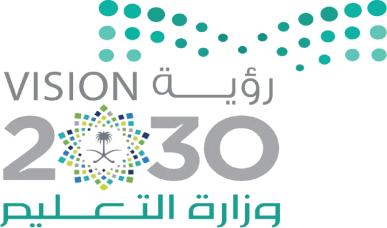 المملكة العربية السعودية                                                                                 المادة: كيمياء  2-2                                                                                                  وزارة التعليم                                                                                              الصف: ثاني ثانوي-مسار عامالتعليم بمحافظة ............                                                                               الزمن: ساعتان ونصفمدرسة................ والثانوية                      اختبار الفصل الثاني – الدور الاول – لعام 1444 هـ               السؤال الأول : (  أ  )اختر الإجابة الصحيحة  لما يلي : -                      ( ب )علل لمايلي :  تفاعل الخارصين مع محلول نترات الفضة اسرع من تفاعل النحاس معه؟السوال الثاني  ) أ ) ضع علامة (    √     ) امام العبارة الصحيحة وعلامة (   ×  ) امام العبارة الخاطئة   1 –  يطلق على تحول المادة من الحالة الصلبة الى الحاله الغازية  بالتجمد ....................................   ....(               )2 –  يكون التفاعل ماص للحرار اذا كانت طاقة المواد الناتجة اقل من طاقة المواد المتفاعلة   ............. .........(               )3 – نوع القوى بين جزيئات   CI2.قوى تشتت .............................................................................(              )4 – درجة الغليان هي التي يتساوى عندها ضغط بخار الماء مع الضغط الخارجي او الجوي ...........................(             )5 – اذا كان  Keq < 1  يعني ان معظم المواد الناتجة تتحول الى المواد متفاعلات ........................................(              )6– اذا كانت حرارة التبخر المولاريه للأمونيا هي 23.3KJ\  moI فان حرارة التكثف المولاريه لها 23.3KJ\  moI...(              )7 – سبب امتصاص الملابس القطنية خاصية الانسياب.................................................................. .....(               )8 – الرابطة الهيدروجينية في المركب HF اقوى من الرابطة الهيدروجينية في المركب H2O.............................(               )9 – تتصف الغازات  قابلية الانتشار والتمدد والانضغاط ......................................................................(                )10 – تعتبر )  L\   S ) من الوحدات التي تستعمل للتعبير عن سرعه التفاعل ............................................(                 )                      (ب ) أمامك منحى التفاعل   بين ما تدل عليه  الارقام  4 )    و    1  )رقم ( 2 )........................................................                             رقم ( 3)........................................................                                                                                                                                                                                                                                                                                                                                                                      ____________________________________________________________________________________ 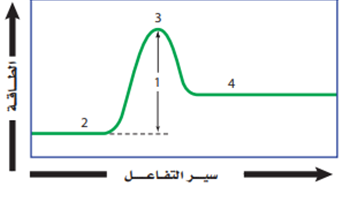                 ( ج )  احسب الحرارة النوعية لمادة ما اذ تطلق عينه كتلتها   2.5g منها 12  J فأصبحت درجة الحرارة 54⁰C __________________________________________________________________________________                                                                                                                                                                                                                                                                                     السؤال الثالث :  ضع من العمود ( أ ) ما يناسبه من العمود ( ب ) : -                                                                                                                                                                                                انتهت الاسئلة3-درجة غليان الكحولات أعلى من درجة غليان الهيدروكربونات المماثلة لها بالشكل والحجم.ج)   1- وضحي اثر زيادة الضغط على التفاعل المتزن التالي :CO(g)  +  3H2(g)                    CH4(g)  +  H2O(g)                                   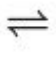   2-ماهي رتبة التفاعل الكليه   R=K[A]2 [B]1 ؟...................................................................... .....................................السؤال الثاني:ب-حددي نوع التفاعل طارد أم ماص:السؤال 1السؤال 2السؤال 3                                       المجموع كتابةالسؤال 1السؤال 2السؤال 3السؤال 3                                         المجموع كتابة                                         المجموع كتابة                                         المجموع كتابة                                         المجموع كتابة                                                                                                                                                         فقط                                                                                                                                                         فقط                                                                                                                                                         فقط                                                                                                                                                         فقطاسم المصحح      أ /       أ / اسم المراجع اسم المراجع            أ /اسم المدققالتوقيعالتوقيع التوقيع التوقيع1- القدرة على بذل شغل أو انتاج طاقة تسمى 1- القدرة على بذل شغل أو انتاج طاقة تسمى 1- القدرة على بذل شغل أو انتاج طاقة تسمى 1- القدرة على بذل شغل أو انتاج طاقة تسمى أ- الحرارة النوعيةب- الطاقةج-  المحتوى الحراري للمادةد – الطاقة المفقودة2- يصنف التفاعل التالي N2(g) + O2(g)  → 2NO(g)      +    180J على أنه تفاعل ...2- يصنف التفاعل التالي N2(g) + O2(g)  → 2NO(g)      +    180J على أنه تفاعل ...2- يصنف التفاعل التالي N2(g) + O2(g)  → 2NO(g)      +    180J على أنه تفاعل ...2- يصنف التفاعل التالي N2(g) + O2(g)  → 2NO(g)      +    180J على أنه تفاعل ...أ – طارد للحرارةب – ماص للحرارةج- ماص وطارد للحرارةد- لاماص ولا طارد للحرارة3 - تنتقل الحرارة دائما من الجسم ....3 - تنتقل الحرارة دائما من الجسم ....3 - تنتقل الحرارة دائما من الجسم ....3 - تنتقل الحرارة دائما من الجسم ....أ-  الأسخن إلى الأبرد ب-  الأبرد إلى الأسخنج- الكبير إلى الصغيرد- الصغير إلى الكبير4 - تأثير الأيون المشترك بين مركبين في المحلول أنه ...4 - تأثير الأيون المشترك بين مركبين في المحلول أنه ...4 - تأثير الأيون المشترك بين مركبين في المحلول أنه ...4 - تأثير الأيون المشترك بين مركبين في المحلول أنه ...أ- لايكون راسبب- يخفض الذائبية ج- لايؤثر في الذائبيةد-  يزيد الذائبية5 - عند إضافة CH3OH إلى التفاعل الآتي    CH3OH(g) ↔ + 2H2 (g)           CO (g)فإن الإتزان ...5 - عند إضافة CH3OH إلى التفاعل الآتي    CH3OH(g) ↔ + 2H2 (g)           CO (g)فإن الإتزان ...5 - عند إضافة CH3OH إلى التفاعل الآتي    CH3OH(g) ↔ + 2H2 (g)           CO (g)فإن الإتزان ...5 - عند إضافة CH3OH إلى التفاعل الآتي    CH3OH(g) ↔ + 2H2 (g)           CO (g)فإن الإتزان ...أ-يزاح نحو اليمين ب- لايتأثر أبداج- يزيد تركيز H2ج- يقل تركيز H2تركيز مادة متفاعلة في بداية تفاعلها M 0.4 أصبح تركيزه  0.8Mبعد مرور أربع ثوان فإن متوسط سرعة التفاعل يساويتركيز مادة متفاعلة في بداية تفاعلها M 0.4 أصبح تركيزه  0.8Mبعد مرور أربع ثوان فإن متوسط سرعة التفاعل يساويتركيز مادة متفاعلة في بداية تفاعلها M 0.4 أصبح تركيزه  0.8Mبعد مرور أربع ثوان فإن متوسط سرعة التفاعل يساويتركيز مادة متفاعلة في بداية تفاعلها M 0.4 أصبح تركيزه  0.8Mبعد مرور أربع ثوان فإن متوسط سرعة التفاعل يساويأ _ 0.1ب – 0.3ج- 0.34د-0.47-  اذا كان  قانون سرعه التفاعل :R=k[HCI]2[O2]3  فان رتبة التفاعل الكلية 7-  اذا كان  قانون سرعه التفاعل :R=k[HCI]2[O2]3  فان رتبة التفاعل الكلية 7-  اذا كان  قانون سرعه التفاعل :R=k[HCI]2[O2]3  فان رتبة التفاعل الكلية 7-  اذا كان  قانون سرعه التفاعل :R=k[HCI]2[O2]3  فان رتبة التفاعل الكلية ( 5  )( صفر )ج-  ( 4 )د – ( 2  )مالعمود ( أ )رقم الإجابةالعمود ( ب )1الحد الادنى من الطاقة لحدوث التفاعل المواد الصلبة الغير المتبلورة2المحتوى الحراري الناتج عن حرق واحد مول من المادة احتراقا كاملا                 السعر3تصادم يحدث بين جزيئات المادة الغازية ولا يفقد الطاقة الحركية وانما تنتقل فيما بينهمثابت حاصل الذائبية4التفاعل الكيميائي الذي يحدث في الاتجاهين الأمامي والعكسي التصادم المرن5ناتج ضرب تراكيز الايونات الذائبة كل منها مرفوع لأس معاملتها في المعادلة الكيميائيةالتفاعل العكسي6مواد التي لا تترتب فيها الجسيمات بنمط مكرر ومنتظمحرارة الاحتراق7كمية الحرارة اللازمة لرفع درجة حرارة واحد جرام من الماء النقي درجة مئوية واحدةطاقة التنشيط8-احسبي الضغط الجزئي لغاز الهيدروجين في خليط من غاز الهيليوم وغاز الهيدروجين اذا كان الضغط الكلي = 600 mmHg  الضغط الجزئي للهيليوم = 439 mmHg8-احسبي الضغط الجزئي لغاز الهيدروجين في خليط من غاز الهيليوم وغاز الهيدروجين اذا كان الضغط الكلي = 600 mmHg  الضغط الجزئي للهيليوم = 439 mmHg8-احسبي الضغط الجزئي لغاز الهيدروجين في خليط من غاز الهيليوم وغاز الهيدروجين اذا كان الضغط الكلي = 600 mmHg  الضغط الجزئي للهيليوم = 439 mmHg8-احسبي الضغط الجزئي لغاز الهيدروجين في خليط من غاز الهيليوم وغاز الهيدروجين اذا كان الضغط الكلي = 600 mmHg  الضغط الجزئي للهيليوم = 439 mmHg1039 mmHg161 mmHg ج- 13.67 mmHgد- 639 mmHg                 27kJ  +  NH4NO3(s)                 NH4(aq)  +NO34Fe(s)  + 3O2(g)                    2F2O3(s)                    H = -1625kJ